Jana SlámováOd:Odesláno:Komu:Předmět:Přílohy:Eva Šlehobrová
9. května 2022 13:58
Jana SlámováFW: Přijatá objednávka číslo 1240161325Obchodni-podminky_matracezahubicku2021.pdf;Formular_pro_odstoupeni_od_smlouvy.pdfFrom: info@matracezahubicku.cz [mailto:info@matracezahubicku.cz]Sent: Monday, May 9, 2022 12:40 PMTo: Eva Šlehobrová <slehobrova@dopskopl.cz>Subject: Přijatá objednávka číslo 1240161325Objednávka 1240161325Vážený zákazníku,děkujeme za Vaši objednávku, která byla úspěšně přijata, budeme se snažit o její co nejrychlejší vyřízení.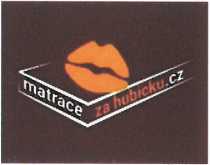 Dodací adresaEva ŠlehobrováKarlovarská 1210/99Plzeň32300Email: slehobrova@dopskopl.czTelefon: 770196603Firma: Střední průmyslová škola dopravní, Plzeň, Karlovarská 99 IČ:69457930 DIČ: CZ69457930Prosím o vystavení zálohové faktury a její zaslání na email: fakturace@dopskopl.cz Děkuji.Způsobdopravy:PPL paletová přepravaFakturační údajeEva ŠlehobrováKarlovarská 1210/99Plzeň32300Email: slehobrova@dopskopl.cz Telefon: 770196603Firma: Střední průmyslová škola dopravní, Plzeň, Karlovarská 99 IČ 69457930 DIČ: CZ694579301Dovolujeme si vás upozornit, že vzhledem k objemům balíků, které v současné době PPL přepravuje, může dojít ke zpoždění doručení Vaší zásilky. Děkujeme za pochopení.Způsob	Platba bankovním převodemplatby:Po připsání platby na účet od nás obdržíte potvrzení emailem, (bežne za 1-2 prac. dni).Souhrn objednávky: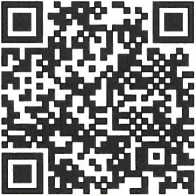 Pokyny k platběKomerční banka, a. s.:Číslo účtu: 43-1297750287/0100VS :1240161325Částka: 60 390 KčPo připsání platby na účet od nás obdržíte potvrzení
emailem, (bežne za 1-2 prac. dni).Termín dodání může být ovlivněn termínem uhrazení
platby.Děláme vše co je v našich silách abychom Vaše objednávky expedovali co nejdříve to bude možné.Abychom zajistili rychlou expedici a zásilka se k vám dostala co nejdříve, může být zásilka alternativně dodána těmito přepravci: PPL, DPD, Fofr.Zboží expedujeme postupně dle data vytvoření objednávky a to každý prac. den do 13:00 s předpokládaným dodáním následující prac. den od odeslání.U plateb bankovním převodem bude zboží expedováno až po připsání platby na náš účet, což je zpravidla do 2. prac. dne.Upozornění - odvoz starých matrací.Z důvodu aktuální situace ukončujeme z hygienických důvodů až do odvolání službu odvozu starých matrací. Omlouváme se za dočasné zrušení této služby. Ochrana zdraví našich zákazníků i zaměstnanců je v současné situaci prioritou. Děkujeme za pochopení.2případě objednáni matrace v akci s polštářem zdarma, bude polštář automatiky přibalen k objednávce.O stavu Vaší objednávky se můžete kdykoliv informovat emailem.den expedice objednaného zboží od nás obdržíte informační email s číslem zásilky pro její sledování.příloze objednávky najdete platné obchodní podmínky.S pozdravemtým matracezahubicku.czwww.matracezahubicku.cz+420 777 215 666Čas vytvoření objednávky: 09.05.2022 12:40:07E-Mail byl odeslán na3Objednané zbožíKs	Cena s DPHmatrace Favorit 18 195x80cm 1+1Varianta: Vyberte rozměr 195x80cm (099681)Cena za kus s DPH: 5 490,00 Kč11	60 390,00 KčPPL paletová přeprava0,00 KčPlatba bankovním převodem0,00 KčCelkem:60 390,00 Kč-Celkem k platbě:60 390,00 Kč